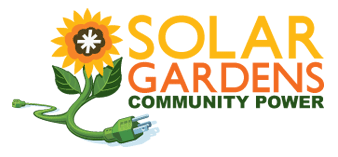 DRAFT PROPOSALSolar Gardens Institute CharterThe Solar Gardens Institute     Statement of PurposeThe Solar Gardens Institute (SGI), provides training and open source tools for developing inclusive community solar policy and projects everywhere.  Cooperative Social VentureThe Solar Gardens Institute is structured as a cooperative society following the seven cooperative principles.  As a not-for-profit social venture, SGI endeavors to raise sufficient revenue and donations to support its activities, with excess revenue being returned as dividends to members.Merger with Solar Panel Hosting Company The Solar Panel Hosting Company (a Colorado LLC) merge with SGI at an appropriate date, with the surviving entity a Colorado Nonprofit named the Solar Gardens Institute.Code of EthicsSGI follows a Code of Ethics (below) that serves as a guide to all our actions.CharterUpon ratification by a 2/3 vote of Individual Members, this charter will serve as the bylaws of the Solar Gardens Institute and may be amended by 2/3 vote of the Council, followed by a 2/3 vote of the membership.  Italicized sections serve as guidelines only and are maintained by Working Groups.SGI MembershipSGI Member Benefits:  An SGI member may -(Individual members only) Become a certified Solar Gardener through the Solar Gardener Training in order to –Receive policy and project assistance and consultationSeek project finance from qualified developers via the SGI Request for Proposal processIf the SGI Request for Proposal process is used, receive payments upon project completion and for subscriber referralsUse the Solar Gardens Institute name and logo in a responsible and appropriate manner, always including the URL solargardens.orgVote and run in elections for Elected Roles (individual members only)Apply to serve in the capacity of one or more Individual Roles or Organizational RolesParticipate in person in the annual General Meeting and regional ConfluencesParticipate in Regional Group meetings and email listsReceive the Monthly Member ReportList available skills and request expert help from other members on the Skills ExchangeWith a specified minimum donation, list name and organization on the SGI Website and MapDisplay positive actions for community solar through social media on the News FeedSuggest news items for the News FeedReview the minutes of Council Regular Meetings Refer disputes to the Council for Dispute ResolutionRequest action by Council through their Regional CoordinatorVote on charter amendments approved by Council (approved on two-thirds vote of membership)SGI Member Duties:  An SGI Member will -Display the SGI Logo and endorse the SGI Mission Statement on website (organizations) or via social media (individuals). Follow the SGI Best Practices in dealings with or through SGIEach year, make a donation of at least $1 to SGI or an associated tax-deductible fund.  While there are suggested donations for each membership level, the amount is less important than the act of donating.  One member / one vote always applies, regardless of the size of a donation.  Up to 75% of any donation may be pledged in support of a particular project, working group, regional group, or roleholder.  Each month, take at least one positive action for the community solar movement (large or small) and report it via the SGI Positive Action form.  This could take as little as a few minutes – the amount of time spent is less important than the intention behind the act itself.  If you choose, the action will be shared on the SGI blog, newsletter, and in real time on social media.  While there is no limit to the number of possible actions, SGI maintains a list of example positive actions.Not use SGI to promote specific products, services, or business modelsSGI RolesAll Roleholders take the Volunteer and Employee PledgeElected RolesEligibilityOpen Ballot - Other than the exceptions stated in this section, any Individual Member may run for any office for which she/he qualifies.Single office - No one shall run for or hold more than one Elected Role at a time (Exceptions – The SGI Coordinator, Regional Coordinators and Working Group Coordinators may serve on the Council)Neutrality – Elected roles shall not be used to promote a particular product or service.  Sales representatives are discouraged from running for Elected RolesMembers who have previously submitted a resignation or have been terminated must complete the Dispute Resolution Process before running for Elected Roles.Solar Gardeners are discouraged but not excluded from holding Elected Roles, because of the need for single project focusElection ProcessOne Person / One Vote - Each Individual Member receives one vote. (Organizational members do not vote).Secret Ballot - Elections for all Elected Roles will be conducted electronically by secret ballot for a period of seven days.Management - Elections will be managed by the Secretary and validated by the General CounselDates - The first elections will take place 60 days after the SGI Coordinator has certified SGI has reached a level of 101 members from sufficiently diverse regions and with sufficiently diverse affiliations.  Annual elections thereafter will be held at the General Meeting.Continuity of Leadership – Officers serving at the date of the first election will continue to serve for an initial term of one year following the first election.Special elections will take place 30 days after a role holder’s resignation or Council’s call for electionsList of Elected RolesCouncilmemberServes on a voluntary basis, taking the Volunteer and Employee PledgeRepresents the interest of the SGI Membership as stated in SGI’s Mission Statement and Founding PrinciplesChecks in with the Secretary monthly as point of contact (POC)May request action by Council on any matterCompletes the Solar Gardener Training with full scholarship and engages in other reading and research as needed to make informed decisionsMay also serve as Regional Coordinator or Working Group CoordinatorAttends monthly Regular Meetings and the annual General Meeting of the CouncilMust check in with the SGI Secretary in advance if he/she cannot attend a meetingIf three consecutive meetings are missed, the Secretary will attempt to contact the delinquent Councilmember.  If the Councilmember does not respond within 14 calendar days, the Secretary will note a resignation by default.Uses the email address <first name>_<last name>@solargardens.org for SGI businessIs an unpaid position – councilmembers may not accept gifts related to their service.  Councilmembers may serve in other paid Individual Roles.OfficerSGI CoordinatorIs employed full-time by SGIChairs the CouncilServes as Point of Contact (POC) for Officers, Fellows, Regional Coordinators, and Working Group CoordinatorsServes the legal function of Executive DirectorServes as the public face of the Solar Gardens InstituteHires, manages, or terminates Staff Members at sole discretionApproves elected Working Group Coordinators and Regional Coordinators (power shared with Council)Approves alternate regional group namesMay attend Regional Group and Working Group meetingsIssues policy statements or directivesMay request action by Council on any matterMay request action by Working Groups and Regional GroupsMay refer any matter for Dispute Resolution as necessaryWill commission a framework for Dispute resolution due process for Council approval at the first General MeetingUses the email address coordinator@solargardens.org for SGI businessReceives a stipend and benefits as approved by CouncilSecretaryIs employed part-time by SGIChecks in with the SGI Coordinator weekly as point of contact (POC)Maintains company recordsOrganizes the General MeetingAttends and takes notes at Council meetings (this role may be delegated)Serves as Point of Contact (POC) for CouncilmembersProvides meeting minutes to the membershipManages ElectionsIn the event of a tied Council vote, provides the tiebreaking voteActs as SGI Coordinator in the event the Coordinator is unable to perform her/his dutiesRefers procedural matters for Dispute Resolution as necessaryUses the email address secretary@solargardens.org for SGI businessReceives a stipend and benefits as approved by CouncilTreasurerIs employed part-time by SGIChecks in with the Coordinator biweekly as Point of Contact (POC)Manages the General FundAccounts for all Regional Funds and Working Group FundsPrepares an annual budget for Council approvalMay request action by the Council on financial mattersPrepares a compensation plan and updates as neededApproves Regional Coordinator and Solar Gardener compensationPrepares quarterly and annual reports for the CouncilRefers financial matters to Dispute Resolution as necessaryUses the email address treasurer@solargardens.org for SGI businessReceives a stipend and benefits as approved by CouncilRegional CoordinatorServes on a voluntary basis, taking the Volunteer and Employee PledgeChecks in with the Coordinator (or the RC of a larger region) biweekly as point of contact (POC)Serves as Point of Contact (POC) for Regional Coordinators of sub-regionsServes as the public face for SGI in her/his regionAttends Council meetings and reports on regional activitiesMay request action from Council on matters pertaining to his/her regionRefers regional matters for Dispute Resolution as necessaryPasses member Requests for Action to CouncilMust live in the region she/he coordinatesChecks in with Solar Gardeners in his/her region biweekly, acting as Point of Contact (POC)Collaborates with Working Group Coordinators on matters pertaining to her/his regionUses the email address <Region>_coordinator@solargardens.org for SGI businessMay receive a stipend from Regional Group’s funds, on a majority vote of the Regional Group and approval of the TreasurerWorking Group CoordinatorServes on a voluntary basis, taking the SGI Volunteer and Employee PledgeChecks in with the SGI Coordinator biweekly as point of contact (POC)Attends Council meetings and reports on Working Group activitiesMay request action from Council on matters pertaining to his/her Working GroupRefers matters related to her/his Working Group for Dispute ResolutionCollaborates with Regional Coordinators on matters pertaining to her/his Working GroupManages working group activities Serves as Point of Contact (POC) for working group membersChairs working group meetingsUses the email address <group>_coordinator@solargardens.org for SGI businessMay receive a stipend from their working group’s funds, on approval of the Treasurer Individual Roles Solar Gardener A Solar Gardener is a combination project manager and community organizer who is inspired to develop one or more renewable energy projects for a particular community.  SGI doesn’t usually hire people to become solar gardeners - they find us. A Solar Gardener might become involved with SGI at any point from concept to multiple completed projects.Is autonomous and makes decisions regarding his/her own projectServes on a voluntary basis, taking the Volunteer and Employee PledgeReceives the Solar Gardener Training from the Education Working Group, either paying tuition or deferring tuition by agreeing to volunteer at least 40 hours for SGI and participate in the Request for Proposal process.In collaboration with the Outreach Working Group,Receives and manages project web page on solargardens.orgOrganizes a local project groupHolds local informational meetings as neededRaises funds for project pre-development via grants and donations, up to 75% of which may be used to fund the projectReceives technical assistance in policy matters from the Policy Working GroupState and local lawProject zoning and permittingInterconnection to the utility gridReceives technical assistance in project development matters from the SGI Project Development Working GroupUses the SGI Project Development ChecklistFinances the project using the SGI Request for Proposal ProcessChecks in with his/her Regional Coordinator biweekly as Point of Contact (POC)Upon completion of project and volunteer hours, will be considered for appointment as a Master Gardener FellowIs usually an unpaid position, but may receive a stipend From project funds with SGI Treasurer approvalFrom Regional Group funds with Regional Coordinator approval From the General Fund with Council approvalUses the email address <first name>_<last name>@solargardens.org for SGI businessIf the SGI Request for Proposal process is used, receives payments upon project completion and for subscriber referralsInternIs typically an undergraduate or graduate studentServes on a voluntary basis, taking the Volunteer and Employee PledgeChecks in with the Education Coordinator biweekly as Point of Contact (POC)Is assigned a Fellow as advisorReceives assistance on a school paper, project, or thesis from their advisor and the Education Working GroupPublishes her/his work on solargardens.orgBy agreeing to volunteer 40 hours or more, receives a scholarship to attend the Solar Gardener Training and may list the Solar Gardens Institute on her/his resume or curriculum vitaeUpon graduation and completion of volunteer hours, will be considered for appointment as an Academic FellowUses the email address <first name>_<last name>@solargardens.org for SGI businessIs usually an unpaid position, but may receive a stipend if approved by CouncilFellowServes on a voluntary basis, taking the Volunteer and Employee PledgeIs appointed by the SGI CoordinatorChecks in with the SGI Coordinator on a monthly basis as Point of Contact (POC)May teach a unit in the Solar Gardener TrainingMay advise Interns, Solar Gardeners, Open Source Providers, Working Groups, or CouncilMay publish blog posts or papers on solargardens.org with approval of the SGI CoordinatorMay act as a spokesperson for the Solar Gardens Institute with approval of the SGI CoordinatorMay offer workshops at the General Meeting or ConfluencesTypes of FellowsAcademic FellowIndustry FellowIndustry associationNonprofitSolar companyMaster Gardener (At least one completed project)ChaplainUses the email address <first name>_<last name>@solargardens.org for SGI businessMay receive a stipend or honoraria as approved by CouncilOpen Source ProviderServes on a voluntary basis, taking the Volunteer and Employee PledgeChecks in with the Open Source Coordinator on a monthly basis as Point of Contact (POC)May also serve as a Fellow or InternMay receive advice from FellowsCreates open-source software or documents for SGI’s open source programReceives credit for work performedTypes of Open Source Providers (partial list) –Software EngineersAttorneysFinancial ModelersLegislative Policy ExpertsUses the email address <first name>_<last name>@solargardens.org for SGI businessMay receive a stipend or honoraria as approved by CouncilStaff MemberIs a contractor or employee of the Solar Gardens InstituteIs managed by the SGI Coordinator with duties as assignedChecks in weekly with the SGI Coordinator or her/his designate weekly as Point of Contact (POC)Follows SGI Best Practices in his/her workUses the email address <title>@solargardens.org for SGI businessReceives compensation as recommended by the Treasurer and approved by CouncilStaff member titles (partial list)Office Manager / Administrative AssistantGeneral CounselWebmaster Organizational Roles     Organizational members may list their organization on the right-hand sidebar of solargardens.org in the order of the size of their donation.  Organizational members receive all the benefits of membership listed above, but do not receive voting rights.Solar Garden Subscriber OrganizationA community owned renewable project typically has its own business structure, separate from the developer, called a subscriber organization.  The most common types of subscriber organizations are limited liability corporations (LLCs), non-profits, or cooperatives.  A subscriber organization may work with SGI from concept, through development, and in the operation phase.  An SGI member solar garden -Receives all benefits of SGI Membership and performs all duties as described in Section 2Works with a certified Solar Gardener as point of contact (POC)Is listed on the solargardens.org directory and map May recruit subscribers using solargardens.orgMay offer subscriptions to SGI Members moving into its service areaOffers SGI membership to subscribers Provides SGI with a fee of $.05 per watt for subscription referrals.  Donations by the subscriber organization and membership fees paid by subscribers may be applied to these payments.Subscriber members may choose to donate a percentage of their receipts to the Equable Community Solar Fund to support the Inclusion ProgramMay use SGI’s Inclusion Program to support mid- and low-income subscriptionsMay use the Request for Proposal process for expansion phases (optional)Uses SGI’s Principles of Responsible Solar Development and Best Practices as guidelinesProject DeveloperAn SGI Project Developer Member -Receives all benefits of SGI Membership and performs all duties as described in Section 2Works with the SGI Coordinator or designate (National developers), or Regional Coordinator (Regional developers) as point of contact Receives a listing on the solargardens.org sidebar, sorted in order of cumulative total donation amount in the preceding yearMay receive a listing on a regional page, sorted in order of cumulative total donations to a Regional Fund in the preceding yearMay bid on SGI projects through the Request for Proposal processProvides SGI with referral fees for successful project bids.  Prior donations to SGI can be applied to successful bid, commissioning or full subscription payments.	$.01 per watt at successful bid$.05 per watt for each subscriber sale through SGI (from subscriber organization, see above)Proportional to development work performed by SGI under separate contract with the Project Developer:$.02 per watt at system commissioning$.07 per watt when system fully subscribedMay train staff through the Solar Gardener Training, paying full tuitionMay use SGI Open Source tools to create business structures for solar garden subscriber organizationsMay list community solar projects on the SGI Directory and Map, each project’s subscriber organization also becoming a memberMay work with the Equable Community Solar Fund to develop ownership models for low and mid income subscribers May work with the Inclusion Working Group to develop projects in Environmental Justice areas with -Low average incomesPollution from fossil fuel use or spillsClimate change impactsMay announce becoming a member, donations, and company milestones on the SGI NewsfeedUses SGI’s Principles of Responsible Solar Development and Best Practices as guidelinesReceives a rating based on the SGI Developer Rating Standard as defined by the Project Development Working GroupNonprofit, Faith-based, or Governmental MembersAn SGI Nonprofit, Faith-based, or Governmental Member -Receives all benefits of SGI Membership and performs all duties as described in Section 2.Appoints a representative to work with the SGI Coordinator or designate (National organizations), or Regional Coordinator (Regional organizations) as point of contact.Receives a listing on the solargardens.org sidebar, sorted in order of cumulative total donations to the SGI General Fund in the preceding yearMay receive a listing on a regional page, sorted in order of cumulative total donations to a Regional Fund in the preceding yearMay receive a listing on a project page, sorted in order of cumulative total donations to a Project Fund in the preceding yearMay exchange membership with SGI, each organization becoming a member of the other.May provide in-kind contributions and exchange services of equal value with SGI.May train staff through the Solar Gardener Training, paying reduced tuition or deferring tuition by agreeing to provide an in-kind donation of equal value for SGI and participate in SGI’s Request for Proposal process.May place noncommercial press releases and announcements on the SGI NewsfeedMay recommend its members to the SGI Coordinator for consideration as SGI FellowsFor-profit sponsorReceives all benefits of SGI Membership and performs all duties as described in Section 2.Appoints a representative to work with the SGI Coordinator or designate (National organizations), or Regional Coordinator (Regional organizations) as point of contact.Receives a listing on the solargardens.org sidebar, sorted in order of cumulative total donations to the SGI General Fund in the preceding yearMay receive a listing on a regional page, sorted in order of cumulative total donations to a Regional Fund in the preceding yearMay receive a listing on a project page, sorted in order of cumulative total donations to a Project Fund in the preceding yearMay place noncommercial press releases and announcements on the SGI NewsfeedUtilitySGI will establish one or more Regional Groups corresponding to the utility’s service territory in each state.  This group will elect a Regional Coordinator to serve as point of contact to the utility for community renewable projects.Any SGI Utility Member –Receives all benefits of SGI Membership and performs all duties as described in Section 2.Appoints a representative to work with the Regional Coordinator as point of contact.May offer its customers the opportunity to become SGI Members on its website or through bill inserts.Receives a listing on the solargardens.org sidebar, sorted in order of cumulative total donations to the SGI General Fund in the preceding year.May receive a listing on a regional page, sorted in order of cumulative total donations to a Regional Fund in the preceding year.May develop, own and/or administer community renewable facilities.May work with the Open Source Working Group to create community solar business models software and protocols for billing and communication.May work with the Policy Working Group to create community renewables and virtual net metering tariffs and policy.May work with the Inclusion Working Group to develop projects in Environmental Justice areas with -Low average incomesPollution from fossil fuel use or spillsClimate change impactsMay train staff through the Solar Gardener Training, paying full tuition or deferring tuition by agreeing to participate in SGI’s Request for Proposal process for community renewable projects.May announce becoming a member, donations, and company milestones on the SGI NewsfeedSGI CouncilDescriptionHas the legal duties of a Board of Directors, and sets the general direction of SGICouncilmembers – the SGI council shall consist of 11 membersThe SGI Coordinator, serving on council for her/his full term as CoordinatorTwo SGI Fellows, appointed by the SGI Coordinator and serving at the pleasure of the SGI Coordinator.Three SGI Regional Coordinators, selected by lot from any RCs willing to serve. RCs will serve a term of one year.Five At-large Councilmembers, elected by the membership from any SGI Members willing to serve.  At large members will serve a term of two years.Councilmember Replacement – If a Councilmember resigns, is removed, or is incapacitated, she/he will be replaced by the same method he/she began serving on Council.  At-large Councilmembers will be replaced by special election.       MeetingsGeneral meetingsGeneral meetings will take place in person once a year at a time and location determined at the previous general meeting.  The first general meeting will take place in Denver, Colorado after the formation of the SGI CouncilAt the first General Meeting, Council will adopt a framework for Dispute resolution due processGeneral meetings will be facilitated by the SGI Coordinator or her/his designateWorkshops will be held by each working group and by SGI Fellows at the general meetingAny SGI member may attend to observe the general meetingRegular Meetings will take place by conference call at a regular time once per month to be determined at the preceding annual General MeetingAt each Regular Meeting -Read the SGI Founding PrinciplesWorking Group Coordinators report on activitiesRegional Coordinators report on activitiesSeek consensus and vote if necessary on Requests for ActionThe Secretary will attend and take meeting minutes, but does not vote except to break a tieAny Member may attend the General Meeting as an observer, and review the minutes or recording of a Regular MeetingRequests for ActionThe SGI council will first attempt to respond to a request for action by consensus and vote only if necessary.By consensus or one-third voteRefer an internal matter to SGI Dispute ResolutionBy consensus or majority voteEstablish ad-hoc working groupsMake SGI policy statements or directivesApprove or amend budgets and expenditures for the SGI General Fund or Working Group FundsApprove SGI Regional Coordinators and Working Group CoordinatorsRequest action by SGI Officers, Working Groups, or Regional GroupsDefer a request for action to a later meetingDeny a request for actionBy two-thirds voteRefer amendments to this Charter or SGI Code of Ethics to the full membership to be approved by two-thirds vote of membershipCall off-cycle elections (vote of no confidence)SGI Regional GroupsAn SGI Regional Group is specific to a geographic region such as a country, state, province, county, municipality, or utility service area, and uses the name Solar Gardens <Region> or another name as approved by the SGI CoordinatorAny region with at least 11 active SGI members can form a regional groupWithin 60 days of reaching the 11 member level, the regional group will hold elections for Regional Coordinator according to SGI election rules (with eligibility limited to residents of the geographic region).  The Regional Coordinator must be approved by the SGI Coordinator or CouncilEach SGI Regional Group –Coordinates the activities of SGI Solar Gardeners in the regionWill vote on a proposal to form smaller regions within the main region, if more than ten projects are active within the regionHolds monthly meetings by conference callCollaborates with SGI Working GroupsWith the SGI Policy Working Group, uses the IREC Community Renewables Model Program Rules as a guide to:Work with state government on solar gardens legislationWork with utilities on tariff and interconnection policiesWork with planning commissions on zoning rulesWith the SGI Outreach Working GroupRaises funds for regional group activities through donations and grantsMaintains a regional page on solargardens.orgMaintains an email listserv for communication between the membersHosts an annual Confluence eventManage its own funds and fundraise under the SGI name and logo.  Up to 75% of donations may be dedicated to a particular Regional Group, Working Group, or Project, with the remaining 25% going to the SGI General FundWill not be used to promote specific products, services, or business modelsSGI Working Groups Each SGI working group-Is open to all SGI membersMeets by conference call biweekly, facilitated on a rotating basisMaintains an email listserv for communication between the membersMaintains a working group page on solargardens.orgConducts a workshop at the annual General MeetingManages a fund specific to its purposes under the auspices of the TreasurerElects a coordinator.  When a working group reaches five active members, the group will hold an election for a working group coordinator, to be approved by the Coordinator or CouncilIs not used to promote specific products, services, or business modelsList of Working GroupsEducation Education Coordinator serves as POC for Interns Is advised by FellowsManages the Skills ExchangeProduces education content for Confluences in conjunction with the Outreach Working Group Records video of Confluences and Workshops and makes slideshows from speakers’ presentation decks for solargardens.org and the Solar Gardener TrainingDevelops a curriculum for the Solar Gardener Training (see below)Seeks accreditation for the Solar Gardener Training under IREC / ANSI standard 14732Works with colleges, universities, and technical schools to offer the Solar Gardener Training for course creditThe SGI Outreach Working Group Raises funds DonationsCrowdfundingGrantsThrough Traditional Media Develops a media communication strategyIdentifies and maintain a list of media outletsIssues press releases Through Online / Social MediaCollaborates with the SGI Webmaster on website design for solargardens.orgReceives materials for the SGI NewsfeedNews suggestions from the membership Positive Actions from the membership Action items from the Policy Working Group Completed project milestones from the Project Development Working Group Publishes the SGI Newsfeed to –The SGI Blog blog.solargardens.orgThe SGI Twitter feed @solargardensThe Solar Gardens Facebook pageThe Solar Gardens LinkedIn groupThe SGI weekly newsletter on MailchimpMembership Publishes the SGI Monthly Member NewsletterAdvertises SGI MembershipConducts membership drivesEventsPlans the annual SGI General MeetingWorks with SGI Regional Coordinators to plan annual SGI Confluence events in each regionWorks with SGI Solar Gardeners to plan local informational meetingsOpen Source The Open Source Working Group uses the Creative Commons Not for Profit Attribution / Share Alike license for its products.Communications Protocols – Works with utility experts to develop or adopt open standards to communicate subscription information and changes between subscriber organizations and utilities.SoftwareDevelops or adopts software toImplement SGI Communication protocolsManage solar garden subscriber databasesHandle billing, accounting, and donationsDevelops or adopts template Legal DocumentsProject development documentsSite leaseSubscriber organization legal structureRequest for ProposalSubscriber contractMicroloan documents for sponsorsSolar gardener contractTemplate grant proposalDevelops and adopts open source Financial models for community renewable projectsPublishes template legislation and other material from the Policy Working GroupWorks with the Inclusion Working Group to create inclusive legal structures and financial modelsProject Development Provides technical assistance to Solar GardenersProduces and revises the Project Development Checklist template on BasecampProduces the SGI Developer Rating Standard for project developers based on the Code and other objective criteriaRates and qualifies developers based on the SGI Developer Rating standardReviews developer ratings once per yearWorks with the SGI Inclusion Working Group to encourage project development in Environmental Justice areas with -Low average incomesPollution from fossil fuel use or spillsClimate change impactsManages the SGI Request for Proposal processThe SGI Request for Proposal process –Is open to trained and certified SGI Solar GardenersRequires that sufficient project milestones be met, possibly including:Signed site lease from the project hostProject permits from local planning authoritiesPreliminary interconnection approval from the utilityReports project milestones to the SGI newsfeedPolicyDevelops SGI White Papers on policy mattersWorks with Regional Coordinators on state, local, and utility level policy mattersTemplate legislationTemplate zoning rulesWorks with utilities and utilities commissions onCommunity solar tariffsVirtual net metering policiesCommunity solar program rulesGrid interconnection policiesPublishes policy templates on the SGI Open Source Working Group’s web pageWorks with the SGI Inclusion Working Group on inclusive community solar policy at all levelsWorks with the Interstate Renewable Energy Council to revise the IREC Community Renewables Program GuidelinesWorks with political action groups such as Vote Solar and ASES on policy mattersWorks with groups such as the American Planning Association (APA) and county planning agencies to develop zoning rules for community scale renewablesWorks with EPA and other government agencies on environmental rules and brownfield developmentSends action items for SGI Newsfeed to the Outreach Working GroupInclusion - dedicated to the community solar for all income levels and demographic groups Administers the Low Income Program and SGI Equable Community Solar FundWorks with the SGI Open Source Working Group to create inclusive legal structures and financial modelsWorks with the SGI Project Development Working Group to encourage program development in Environmental Justice areas with -Lower average incomesPollution from fossil fuel use or spillsClimate change impactsWorks with the SGI Policy Working Group on inclusive community solar policy at all levelsWorks with SGI Solar Gardeners and nonprofits such as Grid Alternatives and the Center for Social Inclusion to identify middle- and low-income subscribersSolar Gardener Training -Is taught by SGI Fellows, Officers, and StaffHas in-person sessions, but is mainly taught online both synchronously and asynchronously as a massive online open course (MOOC)Requires a tuition fee which will be deferred if the student agrees to volunteer at least 40 hours and bid the project through the Request for Proposal ProcessFellows may act as student advisorsInterns may act as teaching assistantsIncludes the following topics as determined by the Education Working GroupIntroduction to solar energy (optional)SGI Code of EthicsHistory of community solarCommunity Solar PolicyEnvironmental Justice – Community solar for all income levelsSolargardens.org project page and checklistOrganizing a local groupSiting a solar project Project Legal StructuresSolar Project FinancingWorking with hosts – The SGI Open Source Site LeaseWorking with local government - Zoning and project permittingWorking with utilities - Interconnecting a solar projectWorking with developers – the SGI Request for Proposal processSubscriber marketingManaging a solar gardenCommunity Solar for Communities of Faith (optional)Skills ExchangeSGI will maintain a list of member’s skills on solargardens.orgAny member may choose to list available skills on the exchangeAny member who chooses to list may contact another listing member to ask for a paid engagement or skills barterWorking Groups and Regional Groups may offer volunteer or paid opportunities to listing membersInclusion ProgramEnables people with low to moderate incomes who cannot afford up front payments to own a solar subscription by allowing individuals or organizationsUses a financial model such as Community plus Third Party Ownership (affectionately called “C3PO”) to allow the sponsor to achieve a rate of return, while accomplishing the ultimate transfer of ownership to the subscriber.Uses one of the following structures for sponsorship:Cooperative membershipPurchase of a securityMicroloanThe Equable Community Solar Fund (ECSF) will provide the necessary administrative, legal, accounting, and outreach functions to develop the program, with fiscal sponsorship through the Community Power Network.  A solar garden subscriber may contribute to sponsorships or the ECSF by donating a percentage of her/his bill credits or other revenue, or by pledging a fixed amount per year. Suggested donations (as determined by the Outreach Working Group)Monetary donationsSGI Subscriber Pledge: 5-10% of bill credits or return from a community solar investment to support solar ownership by limited income membersSolar Garden:  $1 per kilowatt of peak capacity$1 Limited income (less than 185% of federal poverty line)$10-20 Student$25-35 Individual$100 Flower  (Minimum for listing local organization)$250 Branch$500 Stem$1000 Root  (Minimum for listing regional organization or utility co-op)$5000 Garden Bed (Minimum for listing national organization or Investor Owned Utility)In-kind donationsLegal servicesFinancial modelingSoftware – web developmentOffice workPositive Actions –Each Member performs least one positive action for community solar each month, and reports them to SGI using the positive action report formPositive actions are posted to the Newsfeed and the monthly member newsletterSample Actions (list maintained by the Outreach Working Group)Quick Actions (a few minutes)Inviting an individual or organization to become a MemberSharing a link to the NewsfeedSharing a blog post or SGI web page via social mediaProviding useful information to a regional email listMaking a donation to SGIProviding feedback for developer ratingsSolid Actions (up to a few hours)Making an in-kind contributionWriting a blog post, press release, or news article about SGIWriting an elected official, zoning board, or utility in support of good policySharing a skill through the Skills ExchangePerforming data entry or office workAttending the General Meeting, a Confluence, or an informational meetingSignificant Actions (over a period of days or weeks) – requires taking the SGI Volunteer and Employee PledgeWriting a grant for SGILocating a potential site for community solarServing as an event coordinator for the General Meeting, a Confluence, or an informational meetingAssisting with organizing the General MeetingOffering a workshop at the General Meeting or a ConfluenceAttending the Solar Gardener TrainingTeaching a class for the Solar Gardener TrainingServing as an advisor or teaching assistant for the Solar Gardener TrainingCreating an open source documentOngoing Actions (sustained over time) – requires the SGI Volunteer and Employee PledgeServing on a Working GroupServing under an Individual or Elected RoleDeveloping open source softwareDispute Resolution ProcessInternal matters will be referred to the Dispute Resolution Process Any matter by consensus or one-third vote of CouncilAny member may request Council for Dispute Resolution Any matter by the SGI Coordinator Procedural matters by the SecretaryFinancial matters by the TreasurerRegional matters by Regional CoordinatorsMatters related to Working Groups by Working Group CoordinatorsThe Secretary will maintain a list of potential mediators for Dispute ResolutionThe SGI Code of Ethics will serve as a guide for Dispute ResolutionThe SGI Coordinator will commission a framework for Dispute Resolution to be approved by Council at the first General MeetingDispute Resolution will use one or more methodologies of Alternative Dispute Resolution (ADR) including, but not limited to:MediationRestorative JusticeNonviolent CommunicationHo’oponopono (traditional Hawaiian / Polynesian technique)SGI Volunteer and Employee PledgeAs an SGI volunteer, I recognize that others depend on the work that I do, and I will treat my responsibility as equal to paid work.I resolve not to overcommit, and to maintain my self-care (on an airplane, the flight attendant always advises you to put on your own oxygen mask before helping others)I resolve to finish the work that I start.I resolve to follow the SGI Best Practices in my work.I resolve to act with integrity, bringing any issues directly to the person(s) involved or to Dispute Resolution (no gossip)I can expect the following from SGI -Regular guidance from and communication with my Point of Contact (POC)A reply to my emails and phone calls from my POC within 2 working daysClear expectations and informed consent regarding duties and hoursAutonomy in my work processRecognition for my workAccess to SGI’s Dispute resolution processI recognize the following is expected of meI will perform the work I agree to on schedule I will attend all meetings on timeI will treat everyone with respectI will check in with my POC on a regular basis as agreed, at least once per monthI will commit to a particular number of hours per month.  If in a particular month I cannot offer this number of hours, or if I exceed this number of hours, I will promptly inform my POCIf, for reasons beyond my control, I am not able to perform my duties on schedule, I will promptly inform my POCI will respond to phone calls or email from my POC or SGI Officers within 2 working daysIf I am issued a solargardens.org email address I will use this address for all company business and not for personal businessI will not use any SGI activity to promote a specific product, service, or business modelSolar Gardens Institute Code of EthicsSolar Gardens Institute Mission Statement – What we stand forTo educate and learn from the public about community solar energy.To promote good community energy policy at the federal, state, and local levelsTo assist local organizations in organizing, developing, and managing community-owned solar energy projects everywhere.To provide a way for everyone to own solar panels, making clean energy affordable and available for all humanity.Cooperative PrinciplesVoluntary and Open Membership Cooperatives are voluntary organizations, open to all people able to use its services and willing to accept the responsibilities of membership, without gender, social, racial, political or religious discrimination.Democratic Member Control Cooperatives are democratic organizations controlled by their members—those who buy the goods or use the services of the cooperative—who actively participate in setting policies and making decisions.Members' Economic Participation Members contribute equally to, and democratically control, the capital of the cooperative. This benefits members in proportion to the business they conduct with the cooperative rather than on the capital invested.Autonomy and Independence Cooperatives are autonomous, self-help organizations controlled by their members. If the co-op enters into agreements with other organizations or raises capital from external sources, it is done so based on terms that ensure democratic control by the members and maintains the cooperative’s autonomy.Education, Training and Information Cooperatives provide education and training for members, elected representatives, managers and employees so they can contribute effectively to the development of their cooperative. Members also inform the general public about the nature and benefits of cooperatives.Cooperation among Cooperatives Cooperatives serve their members most effectively and strengthen the cooperative movement by working together through local, national, regional and international structures.Concern for Community While focusing on member needs, cooperatives work for the sustainable development of communities through policies and programs accepted by the members.Definition of Community Clean Energy – the scope of our workCommunity clean energy is initiated through a grassroots process with all stakeholders at the table.Community clean energy is as distributed as possible - if not on your roof, in your neighborhood. If not in your neighborhood, within your county. And if not in your county, in a sister community with a complementary energy profile (one sunny, the other windy, say). Community clean energy takes into account all externalities - carbon footprint, land use, and visual + auditory impacts.Community clean energy is integrated into the local environment with multiple uses - providing shade, co-located with local food production, or used as public art. A solar garden should be a place people want to go.Community clean energy supports local institutions - agriculture, religious or environmental groups, schools, libraries, community centers, etc.Community clean energy is owned in common or fractionally by its users, or leased-to-own.Community clean energy keeps money local, re-investing revenue in improvements.Community clean energy supports local business entrepreneurs, workers, and non-profits.Community clean energy keeps people engaged in groups, helping them become more sustainable in every way.Community clean energy groups work together, share resources and knowledge, reach out to other communities, and work for further reform.SGI Founding Principles – how we do businessWe are independently owned with a voice for all members”, and follow responsible business practices.We are vendor-neutral and technology-neutral, supporting a level playing field for installers.We work with local designers, artists, and contractors, and seek partnership with local nonprofits, companies, and agencies.We follow responsible solar principles, going above and beyond existing rules to produce responsible green power.We work with the land and the urban environment at human scale to create a solar age we can be proud of.We respect farming and ranching ways of life, and past and future generations.We listen to the community, giving a hand up to those who need it.We support an open forum for all stakeholders, and an honest discussion of the trade-offs.We agree to respect one another, understanding that distributed energy supporters can have differing views on climate and energy development.We support excellence in our team by offering flexibility and giving every member a chance to make their best contributionPrinciples of Responsible Solar Development – How we work with projectsTree Preservation: By hosting panels on another rooftop or a community solar garden, people can protect the trees that shade their houses.Share the Land with ecological restoration and agricultural stewardship, using easements.  Plant trees and hedges for visual screening that also take carbon out of the air.  Combine with features like roads, power lines, and snow fences.Shade Over Pavement instead of competing with photosynthesis.  It’s better to place the solar panels on shade structures above paved areas such as parking lots and driveways.  New cars can plug in here.Solar Good Neighbor Policy:  Consider neighbors’ needs in planning installations.  Since neighbors might be installing as well, develop a neighborhood plan.Limit Facility Scale:  Build to fit within the urban or rural landscape, with most PV facilities less than 1 Megawatt in size.  Use existing distribution lines.  The grid is the tree, and the solar panels are the leaves.Use Local Designers:  Architects, artists, and even kids can create concepts for installations that reflect local character.Smart Microgrids:  Renewable energy and storage can power whole neighborhoods, making them more resilient in the face of grid disruptionsResponsible Business Practices:  Build using local and recycled materials.  Employ local, empowered worker-owners.  Minimize use of toxic materials, use no herbicides, and maximize energy efficiency.Local Ownership and Micro-Financing:  Everyone must have the option to own their solar panels.  Promote a good price for selling responsible solar power to the grid, and low interest financing through public loan guarantees.A hand up for those who need it:  Support a non-profit that donates panels to low and middle income people, who then pass on their savings to solarize more homes.SGI Best Practices – How we interact within our community of communitiesOpenness – Our community is open to all humanity.  Anyone may become an SGI member.Autonomy – We recognize and respect local decision-making processes with regard to projects and activities.  Every solar gardener is a free agent.  We practice informed consent with all stakeholders.  We do not give orders.Inclusivity – We strive to have all stakeholders involved in any decision.  We do not cut people out of the loop or make backroom deals.Diversity – We recognize and respect diverse worldviews and value systems in the communities with which we interact.  We do not discriminate on the basis of actual or perceived income or socioeconomic class, disability, neurological type, familial status, gender identity or presentation, sexual orientation, sex or gender, size or appearance, religion or beliefs, race or color, national origin, veteran status, or genetic information.  We practice the highest level of accountability in maintaining our diversity policy.Transparency – Transcripts or recordings of SGI council and working group meetings are made available to the membership.  SGI will not sign nondisclosure agreements.Neutrality – We do not favor one developer, organization, or business model over another.  We use an open Request For Proposal process to assign accredited developers to projects.  SGI will not form exclusive relationships.Objectivity – We use measurable criteria in our decision-making processes, accreditation and ratings systems, and our hiring and accountability practices.Respect – We treat everyone the way we would like to be treated.  We do not use obscenity or profanity, and as we are aware and able follow the principles of Nonviolent Communication.Integrity – We avoid Disputes of interest and motives of personal gain.  We do not steal projects.  We are fair in giving credit and in our compensation practices.Accountability – We assure that any actions taken in the name of or in partnership with SGI are in conformance with the SGI Code of Ethics (Mission, Founding Principles, Principles of Responsible Solar Development, and Best Practices), with particular attention to the Practices of Inclusivity, Respect, Integrity, and Diversity.  We use alternative dispute resolution and due process in maintaining accountability standards.